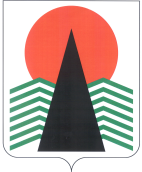 Муниципальное образованиеСельское поселение СентябрьскийНефтеюганский районХанты-Мансийский автономный округ – ЮграАДМИНИСТРАЦИЯ СЕЛЬСКОГО ПОСЕЛЕНИЯ СЕНТЯБРЬСКИЙ ПОСТАНОВЛЕНИЕп. СентябрьскийО внесении изменений в постановление администрации сельского поселения Сентябрьский от 04.09.2020 года № 91-па «Об утверждении порядка установления причин нарушения законодательства о градостроительной деятельности на территории муниципального образования сельское поселение Сентябрьский»В соответствии с п. 8 ст.62 Градостроительного кодекса Российской Федерации, Уставом сельского поселения Сентябрьский п о с т а н о в л я ю:1. Внести изменения в постановление администрации сельского поселения Сентябрьский от 04.09.2020 № 91-па «Об утверждении порядка установления причин нарушения законодательства о градостроительной деятельности на территории муниципального образования сельское поселение Сентябрьский» (в ред. от 02.03.2021года № 9-па):1.1. В абзаце восьмом пункта 3.4 раздела 3 приложения к Постановлению слова «для получения на ввод объекта в эксплуатацию» заменить словами «для получения разрешения на ввод объекта в эксплуатацию».2. Настоящее постановление подлежит официальному опубликованию (обнародованию) в бюллетене «Сентябрьский вестник» и вступает в силу после официального опубликования.3. Контроль за выполнением постановления возложить на заместителя главы поселения.Глава поселения								            А.В. Светлаков20.04.2021№28-па